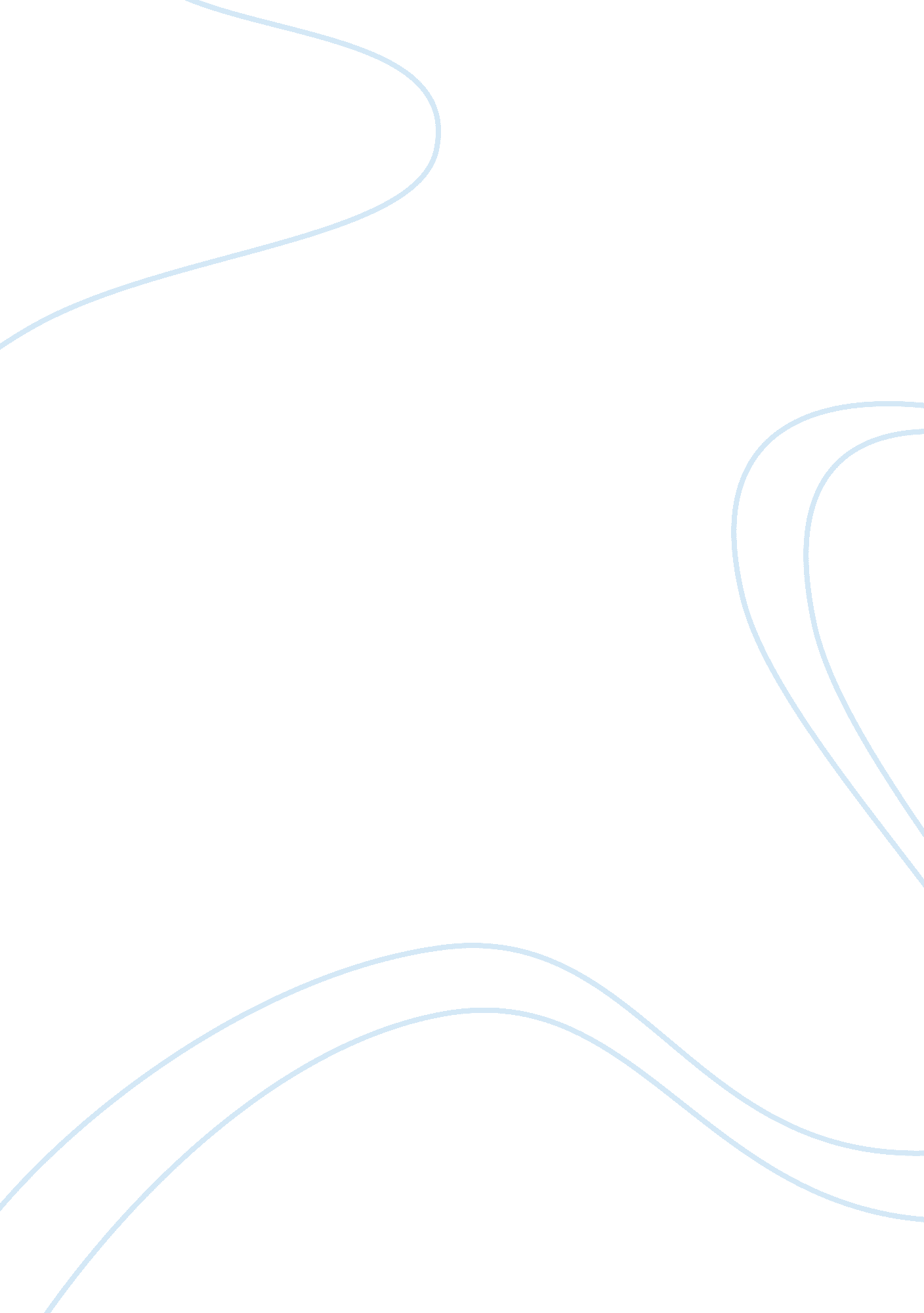 3 a huge number of end-clients. openucBusiness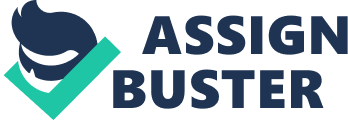 3 Ways to Secure Communications for Virtual Unified Communications Systems UC security systems and recognize and quickly portray a few that Boeing ought to have set up to guarantee the protection and honesty  vUCS offers a correspondence arrangement enhanced to address the prerequisites of dynamic organizations utilizing the most recent IP innovation. Dissimilar to a customary private branch trade (PBX), organizations don’t have to buy or introduce unique gear in light of the fact that Virtual Unified Communication arrangements are simply programming based. openUC (now called Uniteme) – eZuce’s leader openUC stage is an entire bound together interchanges programming arrangement that is anything but difficult to convey and oversee, and can scale from handfuls to a huge number of end-clients. openUC is an open programming stage with every one of the highlights one would expect in an undertaking class brought together correspondences arrangement. The stage bolsters any end-client gadget while conveying vigorous usefulness and adaptable cloud/on-commence sending choices. Utilizing a Hosted arrangement regularly raises security concerns. Do we completely trust and depend on open framework? Obviously not! The openUC arrangement depends on an absolutely SIP intermediary server, implying that voice activity will be End-to-End, in this manner encryption will be End-to-End. There are three arrangements that we can use to ensure our most touchy voice activity: IPSec – Internet Protocol Security (IPsec) is a convention suite for securing Internet Protocol (IP) correspondences by validating and scrambling every IP bundle of a correspondence session. TLS – Transport Layer Security (RFC 2246) keeps running at Layer 4 convention over TCP (see DTLS for UDP). There are the two focal points and detriments related with TLS. SRTP/ZRTP – The Secure Real-time Transport Protocol (or SRTP) characterizes a profile of RTP (Real-time Transport Protocol-RFC 3711), expected to give encryption, message confirmation and uprightness, and replay insurance to the RTP information in both unicast and multicast applications. To what extent do the UC benefits experienced by Boeing mirror those of other firms that have deployed UC capabilities over converged IP networks? When this propelled arrange is fabricated, AT&T will have the capacity to offer wide region organize administrations, voice administrations, sound conferencing, oversaw Internet administration and remote voice and information administrations. Boeing works aviation bolster focus at Port San Antonio, the site of the previous Kelly Air Force Base. The organization’s mechanics haves performed support and changes deal with U. S. Aviation based armed forces planes in San Antonio since 1998. Boeing’s San Antonio operations will serve the fulfillment place for the new Boeing 787 Dreamliner business plane once planes start moving off the generation line in Everett, Wash. The Boeing Aerospace Support Center will likewise be incorporated into the AT&T contract. Ellen Gargiulo, AT&T’s Signature Client Group VP, says that Boeing’s enormous need is to move from a multicarrier domain into a solitary bearer framework to convey their center IP organize, which will incorporate LAN and WAN administrations, wire line and remote voice administrations, and furthermore sound conferencing. Microsoft has propelled a patched up office specialized instrument called Lync. The product is proposed to supplant utilizing the telephone and really conversing with individuals as the accepted methods for correspondence in the work environment. Lync consolidates voice calls, texting, video conferencing and web talk into a solitary bundle and can even attach to a Kinect-prepared Xbox 360, which is all the reason we have to get an amusements support introduced in the board room. The product, which used to be called Office Communications Server, is tied in intimately with Microsoft’s work environment applications Office, SharePoint and Exchange. Microsoft says that Shell, Boeing and Nikon have just begun revealing the innovation in their workplaces and that the Redmond organization’s own Lync arrange is sparing it $250 million a year. Microsoft is right now ensuring phone frameworks and other equipment which will work with Lync, which takes off to 150 nations on December first. To date, Boeing has not implemented the full range of capabilities available through UC systems. If you were the CIO at Boeing, what additional UC capabilities would you implement? What benefits would you expect Boeing to derive from deploying these capabilities? Business telephone frameworks and interchanges arrangements have made some amazing progress in the previous decade, specifically with the move towards IP-based arrangements offering UC highlights. As more organizations hope to move far from their old exclusive telephone frameworks towards such arrangements, the interest for Unified Communications (UC) highlights has developed. As organizations and associations hope to refresh their correspondences arrangements, Unified Communications can assume an essential part in boosting profitability and proficiency by offering more noteworthy versatility, boosting coordinated effort and sparing representatives’ chance. 1. Enjoy Greater Mobility Versatility in the working environment has turned into an inexorably critical subject inside late years. In a study from InformationWeek the need to make a more portable workforce was referred to as the second most prominent purpose behind receiving UC. UC empowers more noteworthy versatility in various ways, including the one number idea and the arrangement of soft phones. Soft phones are another key component of UC arrangements which empower versatility. Soft phones are programming applications which permit voice and video brings to be made over the web. 2. The cost-cutting objective BDS expected to decrease the TCO of its SANs, stockpiling administration, and systems administration for neighborhood and remote locales. Likewise, it expected to build organize spryness, enhance adaptability, and bolster IT objectives of giving client and friends groups administrations and assets speedier and simpler. Boeing considered its choices painstakingly before settling on its decision. “ Organizations that send arrangements from specific merchants, or utilize gauges like InfiniBand, find that the main way to progress is to have a totally homogenous condition. This implies they risk just having the capacity to work with a solitary seller, which represses adaptability and makes them frail when merchants raise costs,” says Kuehn. Since sending its first Cisco Fiber Channel over Ethernet (FCoE) usage in 2010, BDS has broadened its utilization of FCoE and is presently 100 percent multihop FCoE. BDS use the superior, high-thickness Cisco Nexus 7000 F-arrangement Ethernet switches as its center switches and Cisco Nexus 5000 switches as access switches. “ With the Cisco OS, summons for dealing with the IP and FC sides of the house are fundamentally the same as,” Kuehn says. “ This is basic since individuals with the ranges of abilities to oversee the two assignments independently are exceptionally uncommon and extremely costly. In any case, we would now be able to utilize our current staff to oversee both IP and FCoE assets rapidly and effectively, expanding their incentive inside the organization. ” Cisco Unified Communications (UC) makes a united workspace by consolidating IP correspondences and facilitated exertion things and applications into a lone, united structure. Without united correspondences, diverse voice, video, data, and convey ability applications can’t fulfill their potential and are far less reasonable than they could be. The result is correspondences multifaceted nature, inefficiency, information over-trouble, and deluded correspondences. These troubles defer decisions, back off methodology, and decline proficiency over the endeavor. WebRTC is a distinct advantage for Unified Communications, offering less difficult and less expensive constant interchanges alternatives. WebRTC brings the greater part of the plusses of big business video – multi-entrusting and coordinated effort, less go for face to face gatherings – without the expensive foundation and HR speculation. By expelling the requirement for a customer, WebRTC will likewise push costly exclusive UC sellers from the market. WebRTC goes past VoIP and web conferencing, giving snap to-call capacities, as observed with Amazon’s Mayday catch. With only a single tick site guests can influence a free voice or video to call straightforwardly to a business through the web program. At the point when a guest taps on the implanted call catch in a site, a VoIP call will be made and can be promptly replied by the ideal individual inside the business. Subsequently consumer loyalty will increment alongside deals and profitability. Conclusion: Organizations which have executed the most recent UC arrangements can accomplish enhanced profitability and proficiency funds by imparting all the more successfully inside and remotely with their associates and clients. With highlights, for example, nearness, softphones, and video conferencing, representatives can utilize their opportunity all the more profitably and speak with their partners and clients all the more effortlessly. UC arrangements are set to wind up plainly progressively complex with the development in reception of WebRTC innovation. Before executing a UC arrangement organizations ought to think about their general correspondences methodology. A corporate UC arrangement is a venture for the future-a brilliant merchant will give a completely useful, secure interchanges framework which will build efficiency and make an expert appearance. 